30th March 2023Key Stage 1 Class Teacher – September 2023Main Scale 1-6Dear Colleague,Thank you for expressing an interest in the Class Teacher vacancy at Wanborough Primary School. I hope this letter and the additional information will give you a better insight of the position requirements and help your decision to want to join a committed and inspiring team at our school.Wanborough Primary School is a mixed primary school with a single form entry and we currently have 205 children on roll. We have had a very successful Ofsted inspection in October 2022 and are already working hard to achieve an outstanding grade on our next visit.You are most welcome to visit us, by arrangement and I am happy to discuss our aims and vision for the future. I look forward to receiving your application.Closing date for applications is 12.00pm Friday 28th AprilInterviews will be held on Wednesday 17th MayYours sincerelyMr A DruryHeadteacherHeadteacher:  Andrew DruryTelephone: 01793 790269Email: admin@wanborough.swindon.sch.ukWeb: www.wanboroughprimary.orgTwitter: @WPrimary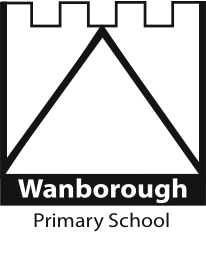 Wanborough Primary School                                                                                       The Beanlands                                                                                           Wanborough                                                                                 Swindon, Wiltshire                                                                                                      SN4 0EJ